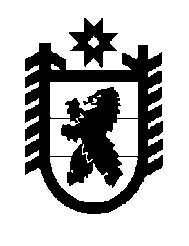 Российская Федерация Республика Карелия    РАСПОРЯЖЕНИЕГЛАВЫ РЕСПУБЛИКИ КАРЕЛИЯВнести в структуру Министерства строительства, жилищно-коммунального хозяйства и энергетики Республики Карелия, утвержденную распоряжением Главы Республики Карелия от 9 июля             2013 года № 231-р, изменения, заменив в последнем абзаце цифры «78» цифрами «77», цифру «3» цифрой «2».             Глава Республики  Карелия                                                             А.П. Худилайненг. Петрозаводск1 декабря 2014 года № 409-р